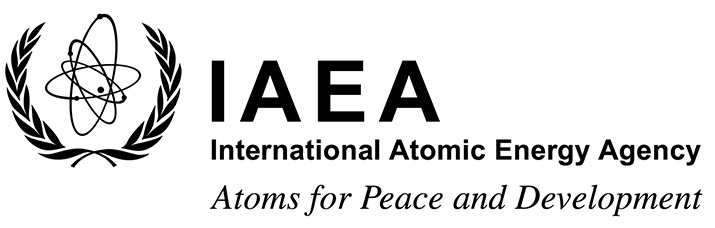 Form AEVT1701732Form AEVT1701732Form AEVT1701732Form AEVT1701732Participation FormThird Technical Meeting on Divertor ConceptsIAEA Headquarters, Vienna, Austria4–7 November 2019Participation FormThird Technical Meeting on Divertor ConceptsIAEA Headquarters, Vienna, Austria4–7 November 2019Participation FormThird Technical Meeting on Divertor ConceptsIAEA Headquarters, Vienna, Austria4–7 November 2019Participation FormThird Technical Meeting on Divertor ConceptsIAEA Headquarters, Vienna, Austria4–7 November 2019Participation FormThird Technical Meeting on Divertor ConceptsIAEA Headquarters, Vienna, Austria4–7 November 2019Participation FormThird Technical Meeting on Divertor ConceptsIAEA Headquarters, Vienna, Austria4–7 November 2019To be completed by the participant and sent to the competent national authority (e.g. Ministry of Foreign Affairs, Permanent Mission to the IAEA, or National Atomic Energy Authority) of his/her country for subsequent transmission to the International Atomic Energy Agency (IAEA) either by email to: Official.Mail@iaea.org or by fax to: +43 1 26007 (no hard copies needed). Please also send a copy by email to the Scientific Secretary M.Barbarino@iaea.org and to the Administrative Secretary M.Linter@iaea.org.Please attach a passport copy or other document of identification (ID).Participants who are members of an invited organization can submit this form to their organization for subsequent transmission to the IAEA.To be completed by the participant and sent to the competent national authority (e.g. Ministry of Foreign Affairs, Permanent Mission to the IAEA, or National Atomic Energy Authority) of his/her country for subsequent transmission to the International Atomic Energy Agency (IAEA) either by email to: Official.Mail@iaea.org or by fax to: +43 1 26007 (no hard copies needed). Please also send a copy by email to the Scientific Secretary M.Barbarino@iaea.org and to the Administrative Secretary M.Linter@iaea.org.Please attach a passport copy or other document of identification (ID).Participants who are members of an invited organization can submit this form to their organization for subsequent transmission to the IAEA.To be completed by the participant and sent to the competent national authority (e.g. Ministry of Foreign Affairs, Permanent Mission to the IAEA, or National Atomic Energy Authority) of his/her country for subsequent transmission to the International Atomic Energy Agency (IAEA) either by email to: Official.Mail@iaea.org or by fax to: +43 1 26007 (no hard copies needed). Please also send a copy by email to the Scientific Secretary M.Barbarino@iaea.org and to the Administrative Secretary M.Linter@iaea.org.Please attach a passport copy or other document of identification (ID).Participants who are members of an invited organization can submit this form to their organization for subsequent transmission to the IAEA.To be completed by the participant and sent to the competent national authority (e.g. Ministry of Foreign Affairs, Permanent Mission to the IAEA, or National Atomic Energy Authority) of his/her country for subsequent transmission to the International Atomic Energy Agency (IAEA) either by email to: Official.Mail@iaea.org or by fax to: +43 1 26007 (no hard copies needed). Please also send a copy by email to the Scientific Secretary M.Barbarino@iaea.org and to the Administrative Secretary M.Linter@iaea.org.Please attach a passport copy or other document of identification (ID).Participants who are members of an invited organization can submit this form to their organization for subsequent transmission to the IAEA.To be completed by the participant and sent to the competent national authority (e.g. Ministry of Foreign Affairs, Permanent Mission to the IAEA, or National Atomic Energy Authority) of his/her country for subsequent transmission to the International Atomic Energy Agency (IAEA) either by email to: Official.Mail@iaea.org or by fax to: +43 1 26007 (no hard copies needed). Please also send a copy by email to the Scientific Secretary M.Barbarino@iaea.org and to the Administrative Secretary M.Linter@iaea.org.Please attach a passport copy or other document of identification (ID).Participants who are members of an invited organization can submit this form to their organization for subsequent transmission to the IAEA.To be completed by the participant and sent to the competent national authority (e.g. Ministry of Foreign Affairs, Permanent Mission to the IAEA, or National Atomic Energy Authority) of his/her country for subsequent transmission to the International Atomic Energy Agency (IAEA) either by email to: Official.Mail@iaea.org or by fax to: +43 1 26007 (no hard copies needed). Please also send a copy by email to the Scientific Secretary M.Barbarino@iaea.org and to the Administrative Secretary M.Linter@iaea.org.Please attach a passport copy or other document of identification (ID).Participants who are members of an invited organization can submit this form to their organization for subsequent transmission to the IAEA.Deadline for receipt by IAEA through official channels: 19 July 2019Deadline for receipt by IAEA through official channels: 19 July 2019Deadline for receipt by IAEA through official channels: 19 July 2019Deadline for receipt by IAEA through official channels: 19 July 2019Deadline for receipt by IAEA through official channels: 19 July 2019Deadline for receipt by IAEA through official channels: 19 July 2019Family name(s): (same as in passport)Family name(s): (same as in passport)First name(s): (same as in passport)First name(s): (same as in passport)Mr/MsInstitution:Institution:Institution:Institution:Institution:Full address:Full address:Full address:Full address:Full address:Tel. (Fax):Tel. (Fax):Tel. (Fax):Tel. (Fax):Tel. (Fax):Email:Email:Email:Email:Email:Nationality:Representing following Member State/non-Member State/entity or invited organization:Representing following Member State/non-Member State/entity or invited organization:Representing following Member State/non-Member State/entity or invited organization:Representing following Member State/non-Member State/entity or invited organization:If/as applicable:Do you intend to submit a paper? 			Yes                No  Would you prefer to present your paper as a poster? 	Yes                No  Title: If/as applicable:Do you intend to submit a paper? 			Yes                No  Would you prefer to present your paper as a poster? 	Yes                No  Title: If/as applicable:Do you intend to submit a paper? 			Yes                No  Would you prefer to present your paper as a poster? 	Yes                No  Title: If/as applicable:Do you intend to submit a paper? 			Yes                No  Would you prefer to present your paper as a poster? 	Yes                No  Title: If/as applicable:Do you intend to submit a paper? 			Yes                No  Would you prefer to present your paper as a poster? 	Yes                No  Title: 